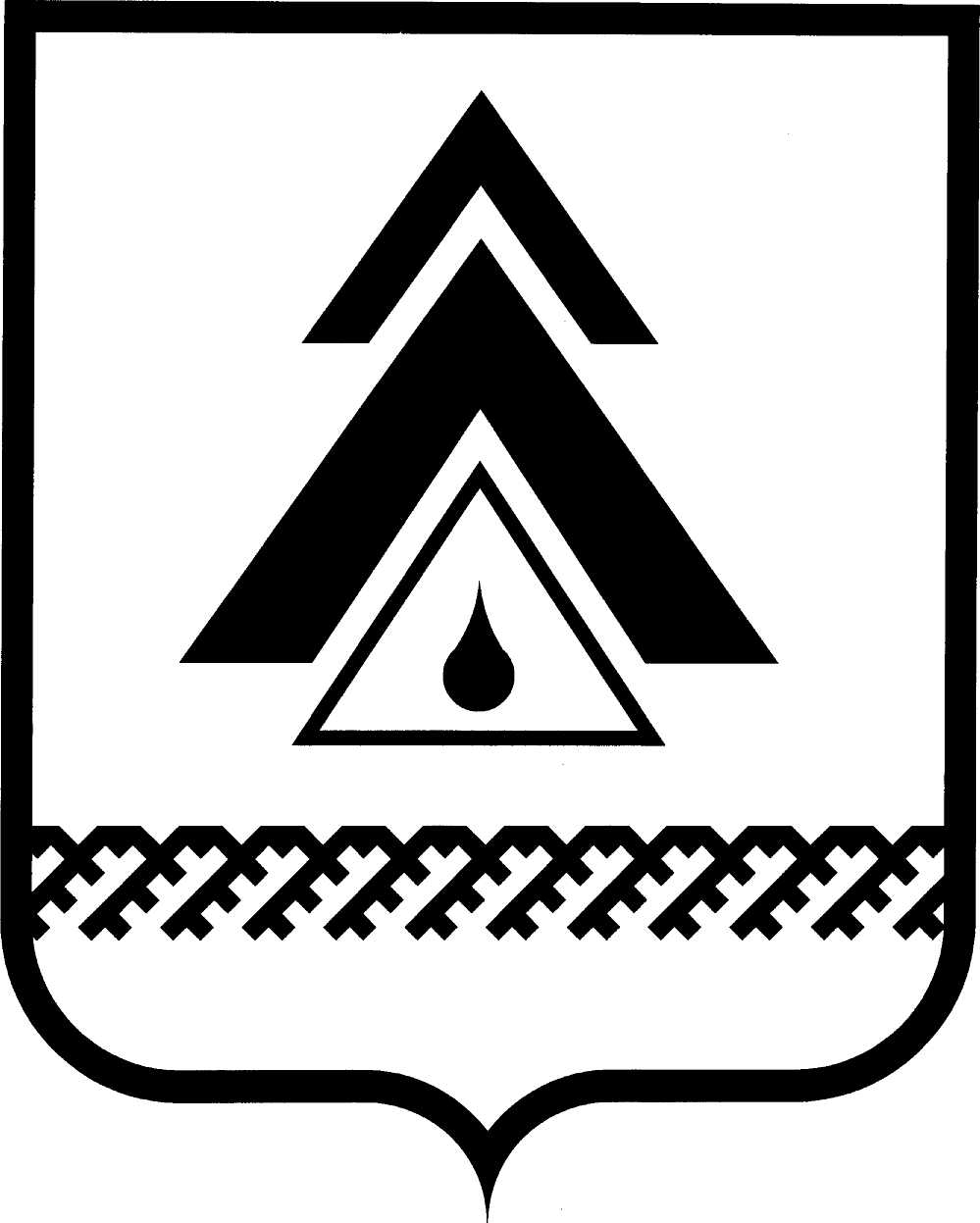 ДУМА НИЖНЕВАРТОВСКОГО РАЙОНАХанты-Мансийского автономного округа - ЮгрыРЕШЕНИЕОб утверждении  Методики определения размера арендной платы за пользование муниципальным имуществомВ соответствии с Гражданским кодексом Российской Федерации, Федеральными законами от 06.10.2003 № 131–ФЗ «Об общих принципах организации местного самоуправления в Российской Федерации», от 12.01.1996 N 7-ФЗ «О некоммерческих организациях», от 29.07.1998 N 135-ФЗ  «Об оценочной деятельности в Российской Федерации» и в целях совершенствования арендных отношений и повышения эффективности использования муниципального имущества Дума районаРЕШИЛА:1. Утвердить Методику определения размера арендной платы за пользование муниципальным имуществом  согласно приложению.2. Признать утратившими силу решения Думы района:от 06.03.2013 № 313 «Об утверждении Методики определения размера арендной платы за пользование муниципальным имуществом»,от 17.09.2013 № 372 «О внесении изменений в приложение к решению Думы района от 06.03.2013 № 313 «Об утверждении Методики определения размера арендной платы за пользование муниципальным имуществом»,от 19.06.2015, № 665 «О внесении изменения в решение Думы района от 06.03.2013 № 313 «Об утверждении Методики определения размера арендной платы за пользование муниципальным имуществом».3. Решение опубликовать в районной газете «Новости Приобья» и на официальном веб-сайте администрации района.4. Контроль за выполнением решения возложить на постоянную комиссию по бюджету, налогам, финансам и социально-экономическим вопросам Думы района (Е.Г. Поль).Председатель Думы района						        С.В. СубботинаПриложениек решению Думы районаот  ___________№ ___________МЕТОДИКАОПРЕДЕЛЕНИЯ РАЗМЕРА АРЕНДНОЙ ПЛАТЫ ЗА ПОЛЬЗОВАНИЕМУНИЦИПАЛЬНЫМ ИМУЩЕСТВОМ (ДАЛЕЕ – МЕТОДИКА)Раздел I. ОБЩИЕ ПОЛОЖЕНИЯ1.1. Методика устанавливает порядок определения арендной платы за сдаваемое в аренду имущество, находящееся в муниципальной собственности Нижневартовского района (лалее - Объект).1.2. Методика не распространяется на отношения, возникшие при предоставлении в аренду:1.2.1. Земельных участков, за исключением случаев одновременного предоставления (по одному договору) в аренду земельного участка и расположенных на нем зданий, строений и их частей, находящихся в собственности Нижневартовского района.1.2.2. Жилых помещений.1.3. Предоставление имущества в аренду осуществляется путем заключения договора аренды по результатам торгов (конкурса, аукциона) либо без их проведения, в соответсивии с действующим законодательством.1.4. Порядок, условия и сроки внесения арендной платы за использование имущества устанавливаются в договоре аренды имущества.1.5. За несвоевременное или неполное перечисление арендной платы за пользование муниципальным имуществом устанавливаются пени в размере 0,1% от не перечисленного в срок платежа за каждый день просрочки, начиная со следующего дня после наступления установленного срока оплаты по день фактической оплаты включительно.1.6. При передаче объектов муниципального имущества в аренду для размещения банкоматов, платежных терминалов и торговых автоматов арендуемая площадь должна составлять не менее 3,0 кв. м.1.7. При передаче в аренду помещений, при эксплуатации которых арендатор пользуется, совместно с другими пользователями, прилегающими к ним местами общего пользования (коридоры, санузлы и т.д.), при расчете арендной платы дополнительно учитывается площадь мест общего пользования, рассчитанная пропорционально основной площади арендуемых помещений.Раздел II. ПОРЯДОК ОПРЕДЕЛЕНИЯ РАЗМЕРА АРЕНДНОЙ ПЛАТЫПРИ ПРЕДОСТАВЛЕНИИ ИМУЩЕСТВА В АРЕНДУ2.1. Размер (начальный размер) арендной платы определяется по результатам проведения оценки рыночной стоимости имущественного права пользования имуществом с учетом технического состояния имущества за одну единицу времени (час, день, месяц, год) в порядке, установленном законодательством, регулирующим оценочную деятельность в Российской Федерации, с учетом понижающих коэффициентов, предусмотренных Методикой.2.2. При передаче муниципального имущества в аренду на срок, превышающий один год, необходимо предусматривать корректировку размера арендной платы в сторону увеличения, но не чаще одного раза в год.2.3. Расчет арендной платы за передаваемое в аренду имущество, размер (начальный (минимальный) размер которой определяется по формуле:АП = АПо х Кп, где:АП - размер арендной платы (час, день, месяц, год), рублей;АПо - величина арендной платы, устанавливается на основании отчета оценщика;Кп - понижающий коэффициент, устанавливается в размере, определенном таблицей 1, и применяется в отношении указанных в этой таблице категорий арендаторов.Таблица 1Понижающий коэффициент2.4. Понижающий коэффициент в отношении имущества, предоставляемого в аренду социально ориентированной некоммерческой организации, применяется в случае, если в учредительных документах социально ориентированной некоммерческой организации и сведениях о видах деятельности этой организации, содержащихся в выписке из Единого государственного реестра юридических лиц, указаны виды деятельности, предусмотренные статьей 31.1 Федерального закона от 12 января 1996 года N 7-ФЗ «О некоммерческих организациях».от г. Нижневартовск                                                          № N п/пНаименованиеЦелевое использованиеЗначение понижающего коэффициента (Кп)1.Субъекты малого и среднего предпринимательства и организации образующие инфраструктуру поддержки субъектов малого и среднего предпринимательства, занимающиеся социально значимыми видами деятельностиПроизводство хлеба и хлебобулочных изделий.Предоставление услуг общественного питания в муниципальных учреждениях и предприятиях общедоступного типа, не осуществляющих реализацию подакцизных товаров.Реализация товаров первой необходимости и повседневного спроса в отдаленных, труднодоступных и малочисленных населенных пунктах района.Продажа учебной, методической, публицистической и художественной литературы.Внутренний туризм.Рыболовство, рыбопереработка.Искусственное выращивание гидробионитов.Производство и переработка сельскохозяйственной продукции, дикоросов.Производство продукции оленеводства.Переработка леса.Народные промыслы.Образовательные услуги.Семейный бизнес.Здравоохранение (кроме услуг стоматологии).Социальное предпринимательство.0,52.Социально ориентированные некоммерческие организации, в том числе являющиеся исполнителями общественно полезных услуг Приоритетные направления деятельности в сфере оказания общественно полезных услуг, утвержденных Правительством Российской Федерации0,1